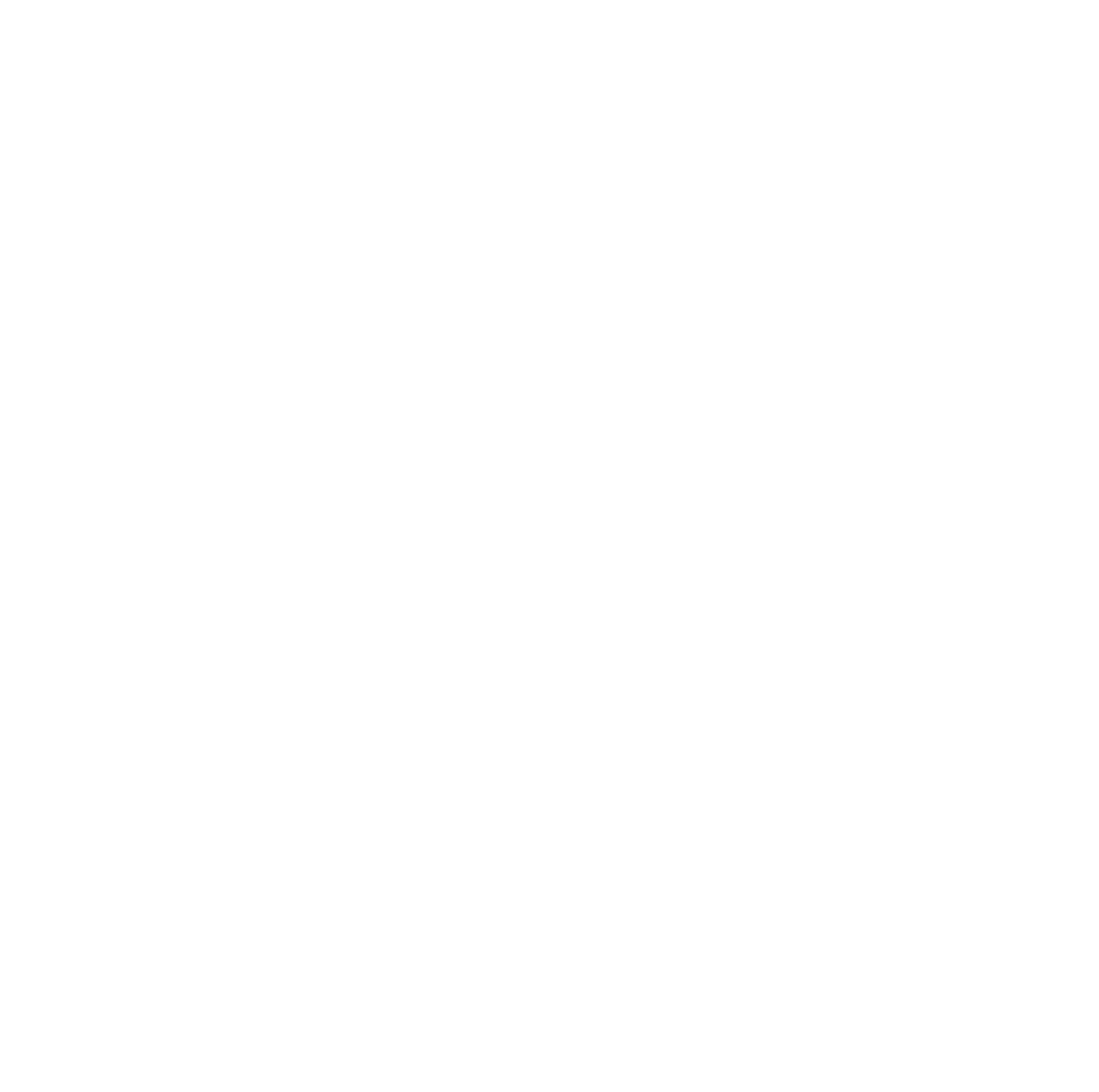 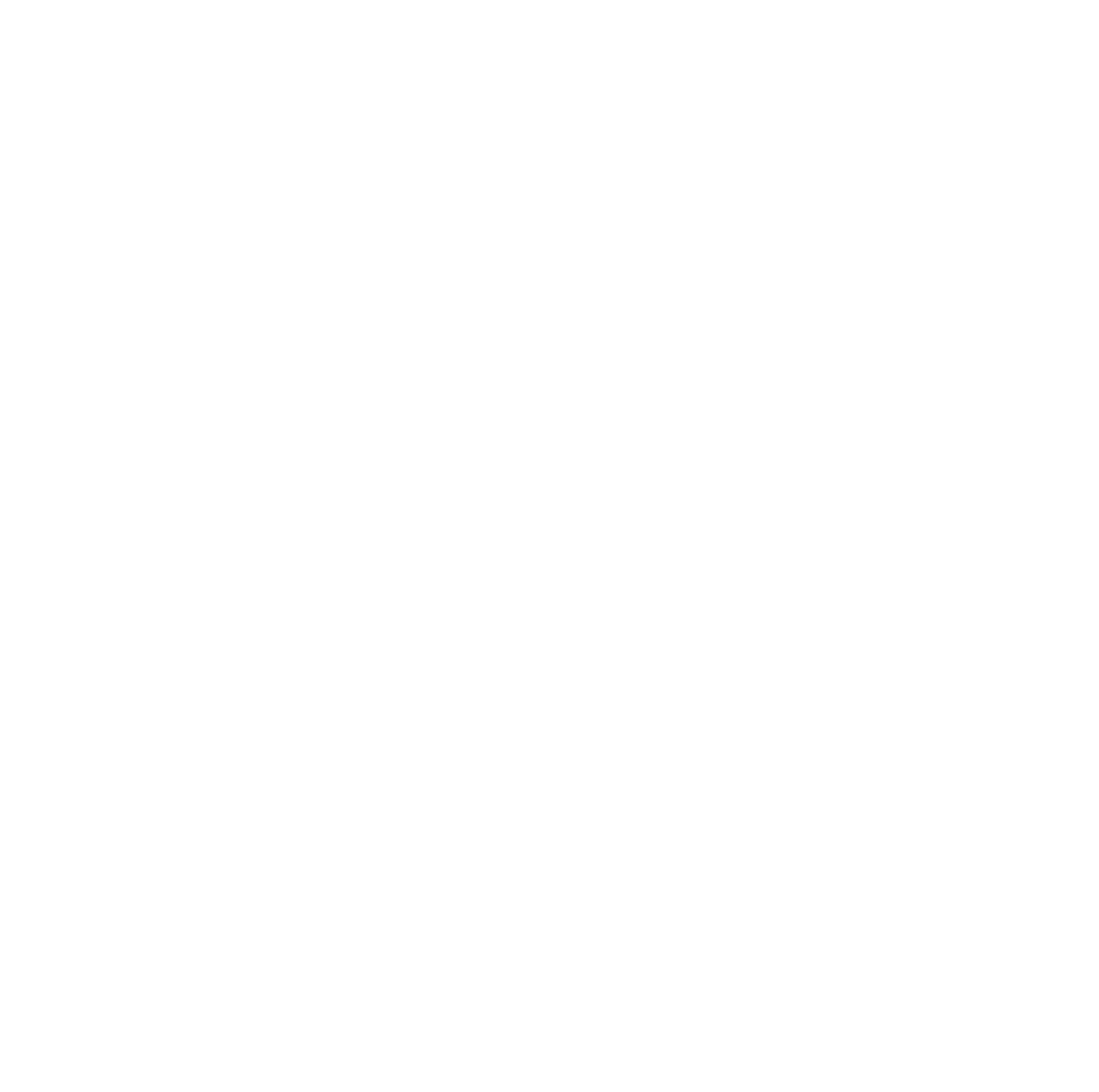 Governor’s Distinguished Member AwardThe Governor’s Distinguished Member Award is presented to a Circle K member that has demonstrated outstanding work and service relating to the objectives and ideals of Circle K International. Club, District, and International Officer are ineligible for this award. GuidelinesRead the entire form carefully before beginning work on your application.Read and adhere to all information mentioned in the Awards Overview in the District Convention Mailing. Not adhering to items in the guide will lead to disqualification.The member must be in good standing to be eligible.Elected club officers, District and International Board members shall be ineligible. Club Chairs are eligible for this award.Club Officers shall decide together the nominations of recipients before submission of the entry. Nominees should have participated in at least 5 service projects, 1 interclub, 1 social, and 1 Kiwanis Family event.Number of Awards Eligible Per Circle K Club1-25 members		2 awards26-35 members		3 awards36-45 members		4 awards46-55 members		5 awards56+ members		6 awardsCompleted award submissions can be emailed to administrator@pacirclek.org on or before Sunday, March 17, 2024.I. General InformationII. Verification SignaturesIII. NominationsPlease complete the following table for the nominated recipients.Circle K Club ofPaid 2023-2024 MembershipPositionPrint NameSignatureDateCircle K Club PresidentCircle K Club SecretaryCircle K Kiwanis or Faculty-Staff AdvisorNameService Hours CompletedCircle K Accomplishments(Brief & Bulleted) 